Toepassen Theorie: Jezelf presenterenMaak de onderstaande theorie opdrachten.Als je jezelf presenteert als verkoper of verzorgende waar moet je dan op letten? 5 punten noemen van elk beroep.Een verkoper van de Wibra is gekleed in een mantelpak. Is deze verkoper overdressed of underdressed. Leg je keuze uit.Noem drie punten waarop je moet letten ten aanzien van uiterlijke verzorging als je met etenswaar werkt.Leg uit waarom houding te maken heeft met jezelf beeld.Zoek twee plaatjes waar sprake is van non-verbale communicatie. Plak ze hier onder op.Waarom moet je bij het praten af en toe een pauze inlassen?Hoeveel centimeter of meter is de juiste “praatafstand”?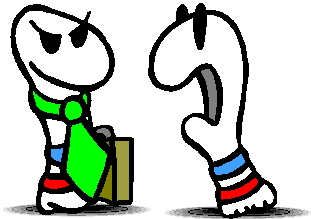 .